KLASA:  UP/I-350-05/17-03/15URBROJ:   2170/1-03-07/1-18-03Rab,   03. siječnja 2018.Primorsko-goranska županija, Upravni odjel za prostorno uređenje, graditeljstvo i zaštitu okoliša, Ispostava u Rabu, temeljem odredbi članka 142. stavak 1. Zakona o prostornom uređenju („Narodne novine“, broj: 153/13 i 65/17), u postupku izdavanja lokacijske dozvole po zahtjevu OPĆINE LOPAR, Lopar 289a,P O Z I V Apodnositelja zahtjeva, vlasnika nekretnine za koju se izdaje lokacijska dozvola i nositelje drugih stvarnih prava na tim nekretninama, te vlasnike i nositelje drugih stvarnih prava na nekretnini koja neposredno graniči s nekretninom za koju se izdaje lokacijska dozvola za zahvat u prostoru: gradnja raskrižja i pristupne ceste („Pod Šigovo“) na k.č. 1991, k.č. 1990, k.č. 1989/1, k.č. 1986, k.č. 1985, k.č. 1982, k.č. 1979, k.č. 1978, k.č. 10202, k.č. 10203 i k.č. 10290, sve k.o. Lopar, da izvrše uvid u Idejni projekt, broj: 30/16 od prosinca 2016. godine, izrađen po ovlaštenom inženjeru građevinarstva Igoru Bariću, mag.ing.aedif.(G 4350) iz tvrtke „VIA PROJEKT“ d.o.o. Rijeka.Uvid u Idejni projekt mogu izvršiti osobe koje dokažu da imaju svojstvo stranke, osobno ili putem opunomoćenika u prostorijama Upravnog odjela za prostorno uređenje, graditeljstvo i zaštitu okoliša, Ispostava u Rabu, Palit 71, dana 17. siječnja 2018. godine od 9,00 do 9,30 sati.Stranka koja se ne odazove javnom pozivu ne može zbog toga tražiti obnovu postupka lokacijske dozvole.                                                                                          Dostaviti:Oglasna ploča, ovdje – 8 danaMrežne stranice upravnog tijelaGrađevna čestica – obuhvat zahvataSpis, ovdje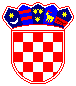 REPUBLIKA HRVATSKA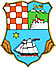 PRIMORSKO-GORANSKA ŽUPANIJAUPRAVNI ODJEL ZA PROSTORNO UREĐENJE,  GRADITELJSTVO I  ZAŠTITU KOLIŠAISPOSTAVA u RABu